Дата проведения урока 09.04.2020 г.Урок по МДК.01.01 Основы технологии сварки и сварочное оборудованиеГруппа: 12С Повторение пройденного материалаЗадание выполнить в тетрадиНайдите в таблице соответствие между химическим элементом и методом борьбы с ним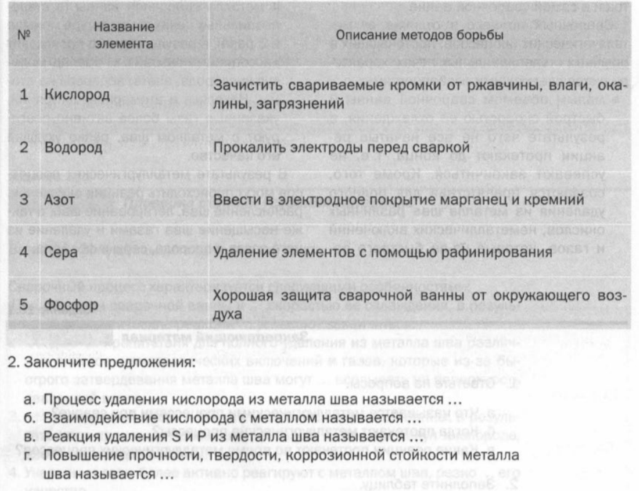 Тема урока: «Особенности металлургических процессов при сварке»План:Понятие о металлургических процессах при сварке.Особенности сварочного процесса.Задание: Запишите в тетрадь тему и план урока. Изучите самостоятельно лекцию к уроку и перепишите её в рабочую тетрадь.Выполненное задание прислать на электронную почту преподавателя  exbkbot16@mail.ruЛекция к урокуОсобенности металлургических процессов при сварке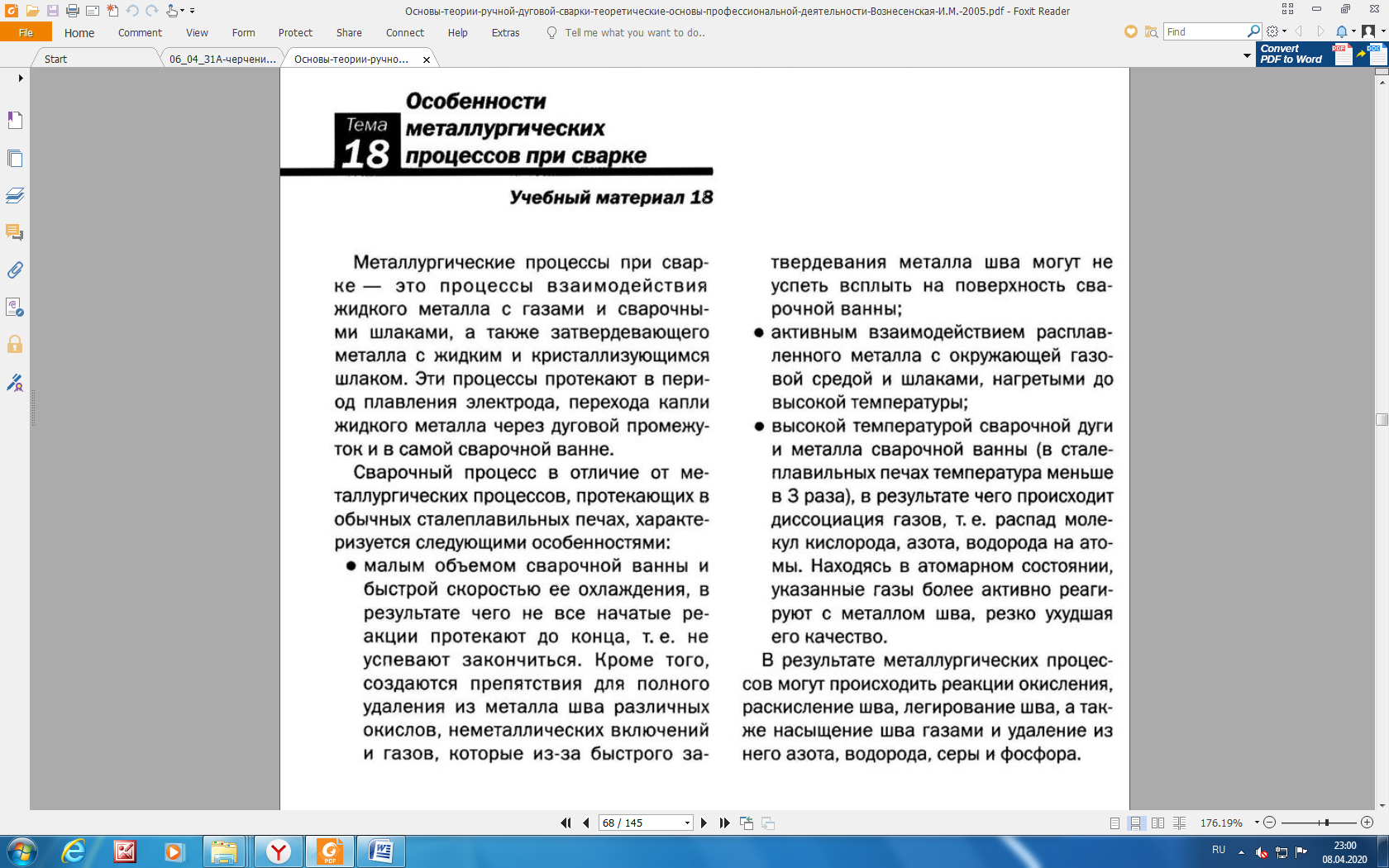 